13-е заседание  27-созыва   ҠАРАР                                                        РЕШЕНИЕО выделении средств за счет остатка на 01.01.2017 года          На основании п.10 решения  Совета сельского поселения Мутабашевский сельсовет муниципального района  Аскинский район Республики Башкортостан от 25 декабря 2015 года № 29 « О бюджете сельского поселения Мутабашевский сельсовет  муниципального  района Аскинский район Республики Башкортостан на 2016 год и на плановый период 2017 и 2018 годов»  Совет сельского поселения Мутабашевский сельсовет  муниципального  района Аскинский район Республики Башкортостан  РЕШИЛ:1.Средства за счет остатка на начало года 01.01.2017 года в 4200 рублей (Четыре тысячи двести рублей 00 копеек) направить на следующие цели:2.Внести соответствующие изменения в бюджет сельского поселения.   Глава сельского поселения    Мутабашевский сельсовет :                                          А.Г.Файзуллин с.Старый Мутабаш 1 марта  2017 г № 87БАШҠОРТОСТАН РЕСПУБЛИКАҺЫАСҠЫН  РАЙОНЫМУНИЦИПАЛЬ РАЙОНЫНЫҢМОТАБАШ АУЫЛ  СОВЕТЫ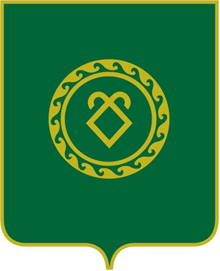 СОВЕТ   СЕЛЬСКОГО ПОСЕЛЕНИЯМУТАБАШЕВСКИЙ СЕЛЬСОВЕТМУНИЦИПАЛЬНОГО РАЙОНААСКИНСКИЙ РАЙОНРЕСПУБЛИКИ  БАШКОРТОСТАН№ п\пКодыСумма (руб)Назначение платежа1\0104\791\99\0\00\02040\242\225.6\ФЗ.131.03.2\\15101\\4200,00Ремонт ПКИтого:4200,00